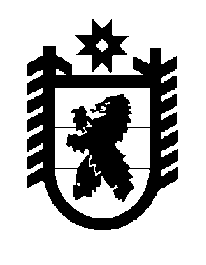 Российская Федерация Республика Карелия    ПРАВИТЕЛЬСТВО РЕСПУБЛИКИ КАРЕЛИЯПОСТАНОВЛЕНИЕот  6 августа 2019 года № 317-Пг. Петрозаводск О внесении изменения в постановление ПравительстваРеспублики Карелия от 18 декабря 2014 года № 395-ППравительство Республики Карелия п о с т а н о в л я е т: Внести в приложение 1 к постановлению Правительства Республики Карелия от 18 декабря 2014 года № 395-П «Об утверждении норм питания в организациях социального обслуживания, находящихся в ведении Республики Карелия» (Собрание законодательства Республики Карелия, 2014, № 12, 
ст. 2320) изменение, изложив его в следующей редакции: «Приложение 1к постановлению ПравительстваРеспублики Карелияот 18 декабря 2014 года № 395-ПНормыобеспечения питанием несовершеннолетних граждан – получателей социальных услуг в организациях социального обслуживания, 
находящихся в ведении Республики Карелия, в стационарной форме(на одного человека в день в граммах)(брутто)* Масса брутто приводится для нормы отходов 25%.Примечания:1. В летний оздоровительный период (до 90 дней), в воскресные, праздничные и каникулярные дни норма расходов на питание увеличивается на 10 процентов в день на каждого человека.2. При осуществлении перевозок несовершеннолетних, самовольно ушедших из семей, детских домов, школ-интернатов, специальных учебно-воспитательных и иных детских учреждений, в пределах территории Российской Федерации и территорий государств – участников Содружества Независимых Государств, а также в пределах территории Республики Карелия они обеспечиваются питанием в пути по нормам, установленным для воспитанников специализированных учреждений для несовершеннолетних, нуждающихся в социальной реабилитации.3. Утвержденные нормы питания распространяются на детей, находящихся в семейных воспитательных группах государственных специализированных учреждений Республики Карелия для несовершеннолетних, нуждающихся в социальной реабилитации.4. Разрешается производить замену отдельных продуктов питания в соответствии с таблицей замены продуктов по основным пищевым веществам.».           Глава Республики Карелия 					                  А.О. ПарфенчиковНаименование пищевого продукта или группы пищевых продуктовКоличество продуктов в зависимости 
от возраста детейКоличество продуктов в зависимости 
от возраста детейКоличество продуктов в зависимости 
от возраста детейКоличество продуктов в зависимости 
от возраста детейНаименование пищевого продукта или группы пищевых продуктов1 – 3 года3 – 7 лет7 – 10 лет11 – 18 лет12345Молоко и кисломолочные продукты 39045045048012345Творог 30405060Сметана 9111010Сыр 4,36,41012Мясо (бескостное/на кости)55/6860,5/7577 (95)86/105Птица (куры 1-й категории потрошеные/цыплята  1-й категории потрошеные)23/2327/2751/4076/60Рыба (филе)34396080Колбасные изделия-71520Яйцо куриное 0,5 шт.0,6 шт.1 шт.1 шт.Картофель: с 1 сентября по 31 октября160187250 *250*с 31 октября по 31 декабря172200250 *250*с 31 декабря по 28 февраля185215250 *250*с 29 февраля по 1 сентября200234250 *250*Овощи свежие, зелень256325350400Фрукты (плоды) свежие108114200200Фрукты (плоды) сухие9111520Соки фруктовые (овощные), напитки витаминизированные (готовый напиток)100150200200Хлеб ржаной (ржано-пшеничный)405080120Хлеб пшеничный 6080150200Крупы, бобовые30434550Макаронные изделия8121520Мука пшеничная 25291520Масло сливочное18213035Масло растительное911151812345Кондитерские изделия7201015Чай0,50,60,40,4Какао0,50,61,21,2Кофейный напиток1,01,2--Сахар37474045Дрожжи хлебопекарные0,40,512Мука картофельная (крахмал)23--Соль пищевая поваренная4657